Календарный учебный график на 2019– 2020 учебный год                                         УТВЕРЖДАЮДиректор ГПОУ «Мариинский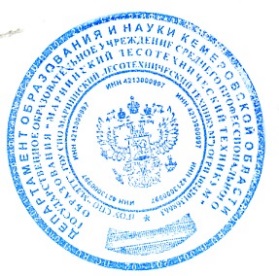 политехнический техникум Н.Н.Кожемяко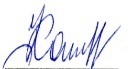  Приказ №  182 от «27 » августа 2019СОГЛАСОВАНОЗам.директора по учебной работе              Н.И Подберезина                 Зам.директора по учебно-производственной работе                                                                                                             В.Ф.БахаревГруппа Группа Группа сентябрьсентябрьсентябрьсентябрьсентябрьсентябрьсентябрьоктябрьоктябрьоктябрьоктябрьоктябрьоктябрьноябрьноябрьноябрьноябрьноябрьдекабрьдекабрьдекабрьдекабрьдекабрьдекабрьдекабрьянварьянварьянварьянварьфевральфевральфевральфевральфевральфевральмартмартмартмартмартмартмартапрельапрельапрельапрельмаймаймаймаймаймайиюньиюньиюньиюньиюньиюльиюльиюльиюльиюльиюльиюльавгуставгуставгуставгустГруппа Группа Группа 0209161623233007141421212804111118250202091616233006132027031010171724020909161623300613202704041111182501081522290606131320270310172431Группа Группа Группа 071421212828051219192626020916162330070714212128041118250108151522222907141421212804111825020909161623300613202704111118141814250108152229чзччззчзччззчзччзчззчззчзчзчзчззччзчззччзчзчзчззччзчзчзчзТЛ 19ТЛ 19ТЛ 1917кк22ЭЭккккккккккккТД 19ТД 19ТД 1916кк23ЭЭккккккккккккТЭ 19ТЭ 19ТЭ 1917кк22ЭЭккккккккккккТА 19ТА 19ТА 1917кк22ЭЭккккккккккккТВ 19ТВ 19ТВ 1917кк22ЭЭккккккккккккТВ 29ТВ 29ТВ 2917кк22ЭЭккккккккккккТП 19ТП 19ТП 1917кк22ЭЭккккккккккккИС 19ИС 19ИС 1917кк22ЭЭккккккккккккТУР 19ТУР 19ТУР 1917кк22ЭЭккккккккккккТЛ 18ТЛ 18ТЛ 1816кк16УП    01.01УП    01.01УП    01.01УП    01.01УП    01.01УП    01.01УП    01.01УП    01.01УП    01.01УП    01.01ЭЭкккккккккккТЛ 18ТЛ 18ТЛ 1816кк16УП    01.01УП    01.01УП    01.01УП    01.01УП    01.01УП    01.01УП    01.01УП    01.01УП    01.01УП    01.01ЭккккккккккккТД 18ТД 18ТД 1814кк21УП    01.01УП    01.01УП    01.01УП    01.01ЭЭккккккккккккТД 18ТД 18ТД 1814кк21УП    01.01УП    01.01УП    01.01УП    01.01ЭкккккккккккккТЭ 18ТЭ 18ТЭ 1817кк19УП    01.01УП    01.01ПП    01.01ПП    01.01ЭЭкккккккккккТЭ 18ТЭ 18ТЭ 1817кк19УП    01.01УП    01.01ПП    01.01ПП    01.01ЭккккккккккккТА  18ТА  18ТА  1817УП   01.01УП   01.01УП   01.01ккУП 01.02УП 01.02УП 01.02УП 01.0217УП 01.03УП 01.03ЭЭкккккккккккТА  18ТА  18ТА  1817УП   01.01УП   01.01УП   01.01ккУП 01.02УП 01.02УП 01.02УП 01.0217УП 01.03УП 01.03ЭккккккккккккТА 28ТА 28ТА 2817УП   01.01УП   01.01УП   01.01ккУП 01.02УП 01.0217УП 01.03УП 01.03УП 01.03ЭЭкккккккккккТА 28ТА 28ТА 2817УП   01.01УП   01.01УП   01.01ккУП 01.02УП 01.0217УП 01.03УП 01.03УП 01.03ЭккккккккккккТВ 18ТВ 18ТВ 1816кк20УП 04.01ПП 04.01ПП 04.01ПП 04.01ЭккккккккккккТВ 18ТВ 18ТВ 1816кк20УП 04.01ПП 04.01ПП 04.01ПП 04.01кккккккккккккТП 18ТП 18ТП 1815УП 01.01 УП 01.01 УП 01.01кк13УП 02.01УП 02.01УП 02.01УП 02.01УП 02.01ПП 01.01ПП 01.01ПП 01.01ПП 01.01ПП 02.01ПП 02.01ПП 02.01ЭккккккккккккИС 18ИС 18ИС 1817кк23ЭккккккккккккТЛ 17ТЛ 17ТЛ 1716кк16УП 02.01УП 02.01УП 02.01УП 04.01УП 04.01УП 04.01ПП 02.01ПП 02.01ПП 02.01ПП 02.01ЭЭкккккккккккТЛ 17ТЛ 17ТЛ 1716кк16УП 02.01УП 02.01УП 02.01УП 04.01УП 04.01УП 04.01ПП 02.01ПП 02.01ПП 02.01ПП 02.01ЭккккккккккккТД 17ТД 17ТД 1716кк16УП 01.02УП 01.02УП 01.02ПП 01.01ПП 01.01ПП 01.01ПП 01.01ПП 01.01ПП 01.01ПП 01.01ЭЭкккккккккккТД 17ТД 17ТД 1716кк16УП 01.02УП 01.02УП 01.02ПП 01.01ПП 01.01ПП 01.01ПП 01.01ПП 01.01ПП 01.01ПП 01.01ЭккккккккккккТЭ 17ТЭ 17ТЭ 1716кк16УП 02.01УП 02.01УП 02.01УП 04.01УП 04.01УП 04.01ПП 02.01ПП 02.01ПП 02.01ПП 02.01ЭЭкккккккккккТЭ 17ТЭ 17ТЭ 1716кк16УП 02.01УП 02.01УП 02.01УП 04.01УП 04.01УП 04.01ПП 02.01ПП 02.01ПП 02.01ПП 02.01ЭккккккккккккТА 17ТА 17ТА 1716УП 03.01ккУП 03.0116УП 01.04УП 01.04УП 01.04ПП 01.04ПП 01.04ПП 01.04ПП 01.04ЭЭкккккккккккТА 17ТА 17ТА 1716УП 03.01ккУП 03.0116УП 01.04УП 01.04УП 01.04ПП 01.04ПП 01.04ПП 01.04ПП 01.04ЭккккккккккккТВ 17ТВ 17ТВ 1712УП 03.01ЭЭкк10ПП 01.01ПП 01.01ПП 01.01ПП 01.01ПП 01.01ПП 02.01ПП 02.01ПП 02.01ЭППППППДДДДГГккккккккккккТП 17ТП 17ТП 179УП 03.01УП 03.01УП 03.01УП 03.01УП 03.01ПП 03.01ПП 03.01ПП 03.01ПП 03.01ПП 03.01Экк20УП 04.01УП 08.01ПП 04.01ПП 08.01ЭкккккккккккИС 17ИС 17ИС 1711УП  03.01УП  03.01УП  03.01УП  03.01УП  03.01ПП  03.01ПП  03.01ПП  03.01ПП  03.01ккЭЭ17УП 01.01УП 01.01УППП 01.01ПП 01.01ППкккккккккккИС 17ИС 17ИС 1711УП  03.01УП  03.01УП  03.01УП  03.01УП  03.01ПП  03.01ПП  03.01ПП  03.01ПП  03.01ккЭ17УПУП 01.01УП 01.01ПППП 01.01ПП 01.01ЭкккккккккккПК 17ПК 17ПК 17ПП 01ПП 01ЭЭ6,5УП 02УП 02УП 02УП 02УП  02ПП 02ПП 02ПП 02ПП 02ПП 02ПП 02ккПП 02ПП 02ПП 02ПП 02ПП 02ПП 02ПП 02ПП 02Э7УП 03УП 03УП 03УП 03ПП 03ПП 03ПП  03ПП 03ЭкккккккккккккккПК 17ПК 17ПК 17ПП 01ПП 016,5УП 02УП 02УП 02УП 02УП  02ПП 02ПП 02ПП 02ПП 02ПП 02ПП 02ккПП 02ПП 02ПП 02ПП 02ПП 02ПП 02ПП 02ПП 027УП 03УП 03УП 03УП 03ПП 03ПП 03ПП  03ПП 03ЭкккккккккккккккТЛ 16ТЛ 16ТЛ 1617ПП 01.01ПП 01.01ПП 01.01ккУП 03.01ПП 03.01ПП 01.01ПП 01.01ПП 01.01ПП 01.01ПП 01.01ПП 01.01ПП 01.01ПП 01.01ПП 01.01ПП 01.01ПП 01.01ПП 01.01ЭЭППППППДДДДГГккккккккккккТД 16ТД 16ТД 161717УП 03.01ПП 03.01ПП 03.01ПП 03.01ПП 03.01ПП 03.01ПП 03.01ПП 03.01ккПП 03.01ПП 03.01ПП 03.01УП 02.01УП 02.01ПП 02.01ПП 03.01ЭЭППППППДДДДГГккккккккккккТЭ 16ТЭ 16ТЭ 161818ПП 04.01ПП 04.01ПП 04.01ккУП  03.01ПП 03.01ПП 03.01ПП 02.01ПП 02.01ПП 02.01ПП 02.01ПП 02.01ПП 02.01ПП 02.01ПП 02.01ПП 02.01ПП 02.01ЭЭППППППДДДДГГКкккккккккккТА 16ТА 16ТА 161717ПП 03.01ПП 03.01ПП 03.01ккУП 02.01ПП 02.01ПП.01.01ПП.01.01ПП 01.01ПП 01.01ПП 01.01ПП 01.01ПП 01.01ПП 01.01ПП 01.01ПП 01.01ПП 01.01ПП 01.01ЭЭППППППДДДДГГккккккккккккТП 16ТП 16ТП 1613УП 05.01УП 05.01УП.07.01ПП 05.01ПП 05.01Экк11УП 06ПП 07.01ЭППППППДДДДГГккккккккккккТП 16ТП 16ТП 1613УП 05.01УП 05.01УП.07.01ПП 05.01ПП 05.01Экк11ПП 06ПП 07.01ЭППППППДДДДГГккккккккккккКККаникулыКаникулыКаникулыКаникулыЭЭСессияСессияСессияСессияУУУчебная практикаУчебная практикаУчебная практикаУчебная практикаУчебная практикаУчебная практикаУчебная практикаУчебная практикаППППроизводственная практикаПроизводственная практикаПроизводственная практикаПроизводственная практикаПроизводственная практикаПроизводственная практикаПроизводственная практикаПроизводственная практикаПроизводственная практикаДДДипломДипломДипломДипломГГПодготовка к дипломуПодготовка к дипломуПодготовка к дипломуПодготовка к дипломуПодготовка к дипломуПодготовка к дипломуПодготовка к дипломуПодготовка к дипломуПППреддипломная практикаПреддипломная практикаПреддипломная практикаПреддипломная практикаПреддипломная практикаПреддипломная практикаПреддипломная практикаПреддипломная практикаПреддипломная практикаТеоретическиезанятия 1 семестрТеоретическиезанятия 1 семестрТеоретическиезанятия 1 семестрТеоретическиезанятия 1 семестрТеоретическиезанятия 1 семестрТеоретическиезанятия 1 семестрТеоретическиезанятия 1 семестрТеоретическиезанятия 1 семестрТеоретическиезанятия 2 семестрТеоретическиезанятия 2 семестрТеоретическиезанятия 2 семестрТеоретическиезанятия 2 семестрТеоретическиезанятия 2 семестрТеоретическиезанятия 2 семестрТеоретическиезанятия 2 семестрТеоретическиезанятия 2 семестр